ОПЕРАТИВНЫЙ ЕЖЕДНЕВНЫЙ ПРОГНОЗвозникновения и развития чрезвычайных ситуацийна территории Республики Адыгея на 27.04.2018г.(подготовлено на основе информации Адыгейского ЦГМС, Минздрава РА, Минсельхоза РА,Кубаньгеология  СК УГМС, ВЦМП "Антистихия", Кубанского и Донского  БВУ, РЦМП ЮРЦ)1.Обстановка: переменная облачность, без осадков. Ветер: северо-западный 5-10 м/с. Температура воздуха: ночью +6…+11ºС, днем +25…+30С. Горы, предгорья: без осадков. Температура воздуха: ночью 0…+5С, днем +21…+26С. Выше 2000 м. лавиноопасно.  Высота снега в п. Гузерипль (670м) – 0 см. Высота снега на Лаго-Наки (хребет Азиш-Тау 1585 м) 0 см.Пожароопасность: 2-3 класс.	1.2. Гидрологическая:На водных объектах республики повышения уровней воды с достижением отметок НЯ, ОЯ не прогнозируются.1.3. Пожарная:На территории республики действующих очагов природных пожаров не  зарегистрировано.1.4. РХБРадиационная, химическая и бактериологическая обстановка на территории республики в норме.2. Прогноз:2.1. Природные ЧС (происшествия).Не прогнозируются.2. Техногенные ЧС (происшествия).  Республика Адыгея – существует вероятность возникновения происшествий, связанных с ландшафтными и лесными пожарами, пожарами в районе озер (камышовые заросли), выявление единичных очагов природных пожаров (Источник происшествий – несанкционированные палы сухой растительности, неосторожное обращения с огнем).Республика Адыгея – вероятность возникновения происшествий, связанных с нарушением систем жизнеобеспечения населения и социально-значимых объектов (Источник происшествий – аварии на  объектах ЖКХ и электроэнергетических системах, высокий износ оборудования). Заболевание животных:Не прогнозируются.	Заболевания растений:Не прогнозируются.Заместитель начальника центра (старший оперативный дежурный)ФКУ «ЦУКС ГУ МЧС России по Республике Адыгеямайор внутренней службы                                                                                                             Э.А.Бижевисп. Иванова Ю.В.тел. 8(8772)-56-92-51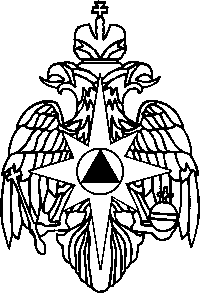 МЧС РОССИИФЕДЕРАЛЬНОЕ  КАЗЕННОЕУЧРЕЖДЕНИЕ«ЦЕНТР  УПРАВЛЕНИЯ  ВКРИЗИСНЫХ СИТУАЦИЯХ  ГЛАВНОГОУПРАВЛЕНИЯ МЧС РОССИИПО РЕСПУБЛИКЕ АДЫГЕЯ»(ФКУ «ЦУКС ГУ МЧС  Россиипо Республике Адыгея»)ул. Хакурате, 642 г. Майкоп,Республика Адыгея, 385000тел.52-78-23, 52-78-24   Е- mail:  cuks01ra@mail.ru26.04.2018  № 389-5-7На №___от ______Главам муниципальных образований Республики АдыгеяГлавам сельских поселенийАдминистраторам населенных пунктовЕДДС районов Республики Адыгея